								AL DIRIGENTE SCOLASTICOdell’I.C.“Ing. Carlo Stradi” di MaranelloOggetto: Personale ATA - richiesta autorizzazione ad effettuare lavoro straordinarioCHIEDEl’autorizzazione ad effettuare lavoro straordinario nel/i giorno/i :                                                                                                            La/Il richiedente__________________________________________IL DIRETTORE S.G.A.Simona SarconeIo sottoscritta/oin qualità diin servizio presso codesto Istituto nel corrente a.s. con contratto a tempo:            indeterminato       determinato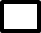 nel plesso        GALILEI         STRADI     CASSIANI    AGAZZI  UFFICIODATADALLE OREALLE   OREMOTIVODATADALLE OREALLE   OREMOTIVO